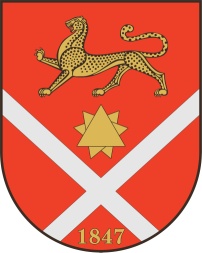 Республика Северная Осетия – АланияроектПравобережный районБесланское городское поселениеСобрание Представителей Бесланского городского поселенияРешение № 1от 13 августа 2021 г.                                    	                                   г. Беслан	В соответствии с частью 3 статьи 3 Федерального закона от 22 декабря 2020 года № 439-ФЗ «О порядке формирования Совета Федерации Федерального Собрания Российской Федерации», Собрание представителей Бесланского городского поселения: РЕШАЕТ: Поддержать кандидатуру Мамсурова Таймураза Дзамбековича для наделения полномочиями сенатора Российской Федерации – представителя от исполнительного органа государственной власти Республики Северная Осетия-Алания.Настоящее решение вступает в силу со дня его подписания.Глава муниципального образованияБесланского городского поселения                                               В.Б. Татаров«О поддержке кандидатуры Мамсурова Т.Дз. для наделения полномочиями сенатора Российской Федерации-представителя от исполнительного органа государственной власти Республики Северная Осетия-Алания»